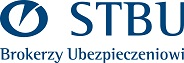 Sopot, dnia 18.08.2022r.Strona internetowaSprawa: wykaz ofert złożonych w postępowaniu na „Usługi ubezpieczenia na życie –Sąd Rybnik”Zamawiający informuje o kwocie jaką zamierza przeznaczyć na sfinansowanie zamówienia: 500.000,00zł Dziękujemy za udział w postępowaniu i złożenie ofert. Lp.Nazwa i adres wykonawcyCena ofertowabrutto w złZaakceptowane Klauzule fakultatywne1Compensa TU na Życie SA VIG02-342 Warszawa, Aleje Jerozolimskie 162NIP 5272052806365 608,80K3- Klauzula zmiany wartości świadczeń OperacjiK5- Klauzula zniżek ubezpieczeniowychK6- Klauzula rozszerzenia katalogu poważnych zachorowań UbezpieczonegoK7- Klauzula rozszerzenia zakresu terytorialnego w ramach umowyOperacji chirurgicznychK8- Klauzula podwyższenia kwoty świadczenia na umowie LeczeniaSpecjalistycznegoK9- Klauzula podwyższenia maksymalnej kwoty świadczenia na umowieOperacje chirurgiczne2Powszechny Zakład Ubezpieczeń na Życie Spółka Akcyjnaal. Jana Pawła II 24, 00-133 WarszawaNIP 527-020-60-56476 892,72K1- Klauzula Leczenia specjalistycznegoK2- Klauzula Operacji chirurgicznychK4- Klauzula gwarancji minimalnego katalogu operacji chirurgicznychK7- Klauzula rozszerzenia zakresu terytorialnego w ramach umowy Operacji chirurgicznychK10- Klauzula operacji w znieczuleniu ogólnym